ПРОГРАММА РАЗВИТИЯмуниципального бюджетного дошкольного образовательного учреждения Усть-Бузулукского детского сада «Теремок» Алексеевского муниципального района Волгоградской области на 2012-2016 годыПЛАН ПРОГРАММЫ РАЗВИТИЯ.ПАСПОРТ ПРОГРАММЫ РАЗВИТИЯ на 2012 – 2016 годы.                           ИСТОРИЧЕСКАЯ  СПРАВКАпо  муниципальному бюджетному дошкольному образовательному учреждению Усть-Бузулукскому детскому саду «Теремок» Алексеевского муниципального района Волгоградской области01 марта 1979 года был открыт Детский комбинат  «Теремок» , как структурное подразделение  Усть-Бузулукского линейного  производственного  управления магистральных   газопроводов  Волгоградского управления магистральных газопроводов. ( Основание : приказ по Усть-Бузулукскому ЛПУМГ № 40–П-2  от  28.02.1979 г.)  в целях реализации программ дошкольного образования, а также дополнительных образовательных услуг. С 17 июля 1987 года Детский комбинат «Теремок» Усть-Бузулукской промплощадки ( ГКС) с подчинением Фроловскому линейному производственному  управлению магистральных газопроводов. ( Основание : приказ  п/о  « Волгоградтрансгаз» № 339 от 17.07.87 г.)С о5 сентября 1990 года Детский комбинат «Теремок» Усть-Бузулукского линейного  производственного  управления магистральных   газопроводов  ДП           « Волгоградтрансгаз»                       ( Основание: приказ п/о «Югтрансгаз»  № 200 от 30.03.1990 г., Волгоградского УМГ № 265 от 05.09.1990 г.)С 30 июня 1999 года Дошкольное образовательное учреждение  детский сад «Теремок» Усть-Бузулукского линейного  производственного  управления магистральных   газопроводов  ООО« Волгоградтрансгаз» ОАО «Газпром»                  ( Основание: приказ Усть-Бузулукского  ЛПУМГ ДП « Волгоградтрансгаз» № 48-К  от 30.06.1999 г.) 03.07.2003 года  на основании  Распоряжения главы администрации Алексеевского района № 354  здание   дошкольного  образовательного учреждения  Усть-Бузулукского  детского  сада   «Теремок» и находящееся в нем имущество   был передано с баланса Усть-Бузулукского  ЛПУМГа на  баланс Усть-Бузулукской сельской администрации .09.09.2003 года   муниципальное    дошкольное образовательное учреждение Усть-Бузулукский  детский сад «Теремок»   ( основание :  Постановление   главы администрации Алексеевского района № 468 от 12.09.2003 г.).    Учредителем  является отдел образования администрации Алексеевского района    ( Учредительный договор  от 09.09.2003 г.)10.11.2011 года  муниципальное бюджетное  дошкольное образовательное учреждение Усть-Бузулукский  детский сад «Теремок» Алексеевского муниципального района Волгоградской области ( Основание : Постановление главы  администрации Алексеевского муниципального района № 570 от 24.10.2011 г.;  приказ по МБДОУ «Теремок» № 46/1 от 10.11.2011 г. Юридические адрес: 403260 ,  Волгоградская область, Алексеевский район, станица Усть-Бузулукская , улица Ленина.    Режим работы с 7.30  до 18.00 часов. Здание типовое, двухэтажное. Первая заведующая – Захарова Антонина Ивановна. Она отработала в детском саду  25  лет. В детском саду  функционировало 4 группы: две группы раннего возраста, две группы дошкольного возраста, функционировала группа круглосуточного пребывания. Списочный состав детей был 90 человек.  В детском саду работало 8 воспитателей, музыкальный работник. Детский сад работал по программе М.А.Васильевой «Программа воспитания и обучения в детском саду».В учреждении была своя бухгалтерия.  Со строительством жилого фонда для работников Усть-Бузулукского ЛПУМГа была построена котельная, и детский сад был подключен к централизованному отоплению. За период с 1979 года по 1985 благоустраивалась территория детского сада: посадка зеленых насаждений, разбивка клумб, игровые площадки для детей. С  1997г педагогический коллектив под  руководством Захаровой Антонины Ивановны перешел и успешно реализует новую комплексную программу «Детство». Руководитель обеспечила ДОУ учебно-методическими пособиями,  установила партнерские отношения с различными организациями  района для осуществления приоритетного направления  экологического воспитания детей.С 2003 года заведующей МДОУ  «Теремок» стала  Ускова Елена Алексеевна. Под ее руководством  в 2003 году детский сад  успешно прошел процедуру лицензирования дошкольного образовательного учреждения на право ведения образовательной деятельности ,   а в 2010 году – государственную аккредитацию  с целью установления государственного статуса по типу «дошкольное образовательное учреждение», виду – «детский сад», категории – «третья»,   В настоящее время в МБДОУ «Теремок»  функционирует 1 группа детей  раннего возраста и 3 группы дошкольного возраста.  В соответствии с ФГТ к структуре основной общеобразовательной программы ДОУ реализует комплексные программы : «Детство» (для детей от 2 до 7 лет) под редакцией  Е.И. Бабаева,  А.Г.Гогоберидзе,  А. З.А.Михайлова и др.  .  Приоритетными направлениями  являются: экологическое,  культурно-эстетическое  воспитание и социально-личностное развитие  детей дошкольного возраста.           На базе МБДОУ «Теремок»  проходят РМО, районные семинары, советы заведующих, проблемные группы по преемственности детского сада со школой.В сентябре 2009г. в штатное расписание введена должность учителя – логопеда.Дошкольное учреждение пользуется спросом в станице и близлежащих населенных пунктах.ПРОБЛЕМНЫЙ АНАЛИЗ ДОУ ПО ПРИОРИТЕТНЫМ                                                    НАПРАВЛЕНИЯМ.            Содержание  воспитания  и  образования  определяют комплексные  программы: комплексная программа «Детство»  Е.И. Бабаевой,  А.Г.Гогоберидзе,    З.А.Михайлова и др. Парциальные программы:  О.С. Ушакова «Программа развития речи детей дошкольного возраста в детском саду»; О.Л. Князева,  М.Д. Маханева  «Приобщение детей к истокам русской народной культуры»; О.А. Воронкович программа «Добро пожаловать в экологию». А также программы, разрабатываемые и принятые учреждением самостоятельно на основе государственных программ.		Начиная с группы  раннего возраста дети обучаются по программе воспитания и развития детей раннего возраста «Детство» (дети от 1,5  до 3 лет). Данная часть программы ориентирована на целостное развитие ребенка во всех предметных областях и видах деятельности: развитие в единстве когнитивной, эмоциональной, волевой сферах, т.е. формирование представлений, способов познания, чувств, поступков, способов действия. При этом предполагается, что на последующих возрастных этапах продолжится развитие тех же качеств личности, способностей, но уже на другом, более высоком уровне.          Программа «Детство» (дети от 1,5 до 7 лет) является комплексной образовательной программой развития и воспитания детей в детском саду. Все ее содержание сконцентрировано на ребенке, создание ему эмоционально-комфортного состояния и благоприятных условий для развития индивидуальности, позитивных личностных качеств. Одной из приоритетных задач данной программы является обогащенное развитие детей дошкольного возраста, обеспечивающее единый процесс социализации-индивидуализации личности через осознание ребенком своих потребностей, возможностей и способностей.  Квалификация педагогов ДОУ и профессиональный уровень помогает выстроить эффективный педагогический процесс, позволяет активно использовать мониторинг для отслеживания и коррекции качества педагогического труда.                                              ШТАТЫ  МБДОУ «ТЕРЕМОК»Образовательный процесс осуществляют 11 педагогов, в том числе: -  заведующая -  семь  воспитателей -  инструктор по физической культуре  - музыкальный руководитель - учитель-логопед Высшее образование имеют  2  педагога, Незаконченное высшее  1 педагогСреднее специальное – 5 педагогов, Заочно учатся в высших и средних специальных учебных заведениях 2 человека : 1 воспитатель и учитель-логопед. 5 педагогов прошли аттестацию. Высшей  категории – нет ,  первую категорию имеют - 5 человек, соответствие занимаемой должности - нет. Педагогический коллектив состоит как из молодых воспитателей, так и из педагогов с большим стажем работы. Средний возраст педагогического коллектива 40 лет. Профессиональный рост педагогических кадров идет через:курсы повышения квалификации;посещение методических объединений;участие в творческих группах района;семинары-практикумы;конкурсы (ДОУ, муниципальный, региональный уровни)Хотелось, чтобы больше педагогов имело высшее образование и высшую категорию.                                                 КОНТИНГЕНТ ВОСПИТАННИКОВВ детском саду работают 4 группы, которые посещают 85  детей в возрасте от 1года  до 7 лет. Группы сформированы по возрастному принципу. Комплектование групп  заведующая , старшая медицинская сестра, воспитатели. Социальный состав семей воспитанников выглядит следующим образом:Общее количество семей – 75;  в них родителей(законных представителей) – 140;  из них работают – 117,  не работают – 23      1.Число многодетных семей – 12,  из них полных – 10, неполных – 22.Число детей из многодетных семей (находящихся в детском саду)- 173.Число детей из неполных семей – 12, из них число детей, родители которых разведены – 9, одинокие матери – 34.Число детей-инвалидов -15.Число детей находящихся под опекой( попечительством) – нет, из них сирот – нет , из них состоящих на учетах – нет.6.Число детей, не имеющих Российского гражданства – нет.Деятельность ДОУ по приоритетному направлению экологического, культурно-эстетического воспитания и социально-личностного  развития  детей дошкольного возраста регламентируется Уставом ДОУ.Образовательный процесс в ДОУ выстроен в соответствии с комплексной  программой развития и воспитания детей в детском саду «Детство» под ред. Т.И.Бабаевой, А.Г.Гогоберидзе, З.А.Михайловой и др. Год издания - 2011. (для детей от 1,5  до 7 лет).Внедрение в практику работы учреждения ряда парциальных программ:  О.С. Ушакова «Программа развития речи детей дошкольного возраста в детском саду»; О.Л. Князева,  М.Д. Маханева  «Приобщение детей к истокам русской народной культуры»; О.А. Воронкович программа «Добро пожаловать в экологию»   позволяет коллективу решать задачи по разностороннему, полноценному развитию каждого ребенка в соответствии с его возрастными возможностями и требованиями современного общества.Приоритетным направлением является экологическое , культурно-эстетическое воспитание и социально-личностное развитие  детей дошкольного возраста. Вся образовательная программа построена с учетом приоритетного направления, федеральных государственных требований к структуре общеобразовательной программы.В детском саду созданы мини-музей русского быта, логопункт, специалисты осуществляют тесную взаимосвязь с воспитателями возрастных групп по приоритетному направлению, а в групповых комнатах созданы уголки уединения, оформлены уголки игр , центр настроения и эмоций, личное пространство ребенка, альбомы «Моя семья». Приоритетное направление осуществляют воспитатели групп, учитель-логопед, музыкальный руководитель, инструктор по физической культуре и руководители кружков. Курсы по комплексной программе «Детство» прошли практически  все педагоги.Дошкольный возраст – яркая, неповторимая страница в жизни каждого человека. Именно в этот период начинается процесс социализации, устанавливается связь ребенка с ведущими сферами бытия: миром людей, природы, предметным миром. Происходит приобщение к культуре, к общечеловеческим ценностям. Закладывается фундамент здоровья. Дошкольное детство – время первоначального становления личности, формирования основ самосознания и индивидуальности ребенка. Поэтому программа «Детство» создавалась авторами как программа обогащенного развития детей дошкольного возраста, обеспечивающая единый процесс социализации-индивидуализации личности через сознание ребенком своих потребностей и способностей. Актуальность проблем, связанных с экологическим, культурно-эстетическим  воспитанием  и социально-личностным развитием детей бесспорна. В педагогике этим вопросам  всегда уделялось серьезное внимание. Однако в методической литературе присутствовало понимание целей данного воспитания, но не были наиболее полно определены методы. Сегодня воспитание в нашем ДОУ выстраивается по 2-м взаимосвязанным направлениям: совершенствование содержания и форм эффективных технологий.На протяжении нескольких лет в нашем детском саду велся поиск  актуального содержания, позволяющего устранить пробелы в формировании экологического и культурно-эстетического  воспитания дошкольников, и таких методов и приемов работы с детьми, которые базировались бы на личном стремлении ребенка беречь родную природу и  «быть хорошим» в глазах окружающих.Мы начали работу в 2003 году. В качестве эффективной технологии была взята программа « Добро  пожаловать  в  экологию». Она носит рекомендательный характер, являясь программой не столько обучения, сколько воспитания детей дошкольного возраста. Основной ее принцип: невозможность развивать в детях любовь к окружающему миру, уверенность в себе, оставаясь невнимательным к их чувствам и переживаниям; только помня о том, что каждый ребенок имеет право на свое мнение, желания, можно научить детей быть доброжелательными , терпимыми к другим людям и к природе..Реализация программы «Добро пожаловать в экологию» идет через непосредственно образовательную и игровую деятельности. Через игру дети учатся с уважением относится к другим живым существам, иметь свое мнение и с пониманием воспринимать окружающий мир, владеть навыками социального  и культурно-эстетического поведения и общения.Игра – важнейший компонент технологии воспитания. В игре ребенок развивается как личность, у него формируются те стороны психики, от которых впоследствии будет зависеть успешность его социальной практики, его отношения с окружающим миром,  людьми и самим собой.«Игра имеет важное значение в жизни ребенка, имеет то же значение, какое у взрослого имеет деятельность, работа, служба. Каков ребенок в игре, таков во многом он будет в работе, когда вырастет. Поэтому воспитание будущего деятеля происходит прежде всего в игре. И вся история отдельного человека как деятеля и работника может быть представлена в развитии игры и постепенном переходе ее в работу» (А.С.Макаренко).В основу работы с детьми была положена идея В.А.Сухомлинского: введение ребенка в сложный мир человеческих отношений – одна из важных задач воспитания личности ребенка дошкольного возраста. Детей нужно научить жить среди людей, формируя у них определенные психологические качества: терпимость, доброту, внимание, волю, эмоции и навыки общения.Внедряя в практику новые подходы к развитию и воспитанию детей дошкольного возраста, личностно-ориентированную модель общения с ними, педагогический коллектив пришел к выводу: изменения необходимо начинать с себя. Еще Платон писал: «Педагог – это постоянный вопрос себе: как самому жить, чтобы своим примером воспитывать детей?»Главным условием успеха педагогических усилий в таком деликатном деле, как экологическое , культурно-эстетическое воспитание и социально-личностное развитие  детей, является собственное  поведение. От того, как построен процесс общения, зависят результаты образования, т.е. направление и уровень развития ребенка. Именно поэтому на педагога ложится основная ответственность за построение того или иного типа общения с ребенком, которое выступит в качестве наиболее благоприятного контекста, наиболее благоприятных условий для его развития. Что нужно делать, чтобы обеспечить такое общение?С целью повышения педагогического мастерства воспитателей были педсоветы: Современный дошкольник – особенности игровой деятельности», «Интегрированные занятия в ДОУ», созданы и реализуются  проекты : « Экологическое образование детей » (мл. гр., ст.гр.), « Мой дедушка – защитник Отечества» (ст.гр.), «Профессии станицы» (подготовит.гр.), «Занимательная математика» (подготовит.гр.); открытие клуба  «Здоровье». Создание альбомов по темам «Моя станица», «В гостях у сказки»  являются учебно-методическими пособия, которыми могут пользоваться как дети в свободной активной деятельности, так  их родители и педагоги.		Особое внимание уделяется направленности деятельности ДОУ на преемственности в работе детского сада и школы. Личностно-ориентированный подход педагогов к воспитанию ребенка обеспечивает развитие способности детей к самооценке. Коллектив стремится в максимальной степени обеспечить ребенку свободный и доступный выбор деятельности.		В детском саду царит атмосфера доверия, игры и успеха. Включение детей в сферу организации совместной деятельности воспитателя с детьми строится на принципах добровольности и осознанности в условиях широкого выбора занятий по интересам.    Воспитывать любовь к месту, где родился и живешь, уважение к традициям и обычаям народа, его истории и приобщать к культуре родного народа -  значит в широком понятии формировать чувство патриотизма у ребенка  . В этом нам помогает музейная педагогика. Педагогический коллектив тесно сотрудничает со школьным  музеем, где собран богатейший материал о истории создания станицы Усть-Бузулукской, ее выдающихся людях  . Опыт работы свидетельствует: занятия-экскурсии помогают развивать у детей любознательность, эстетическое восприятие, воспитывать художественный вкус, интерес к музеям и выставкам, а так же к сотрудничеству с другими людьми.Педагогический коллектив находится в тесном контакте с родителями воспитанников, что помогает строить работу по экологическому и культурно-эстетическому воспитанию детей на принципах доверия, диалога, партнерства, учета интересов родителей и их опыта в воспитании детей..  Формы работы с родителями разнообразны – это и родительские собрания, информационные стенды, совместные мероприятия, дни открытых дверей, деловые игры, семинары, размещение е информации о работе ДОУ в районной газете и многое другоеХочется отметить работу родительского комитета, который выступает инициатором всех совместных мероприятий:  это и выступление на районном родительском собрании,  участие в текущих ремонтах,  активное участие в проведении праздничных утренников.Результаты:детский сад является некоммерческой организацией – муниципальным учреждением, тип – бюджетное учреждение, создается для обеспечения реализации предусмотренных законодательством Российской Федерации полномочий органов местного самоуправления Алексеевского  муниципального района в сфере образования. учреждение относится к типу – «дошкольное образовательное учреждение», виду – «детский сад »;можно говорить о наличии у детей нравственных потребностей, стремлений и чувств, т.к. они усвоили знания некоторых социальных, культурных, эстетических   качеств  и правил поведения  в мире природы, уверено и правильно приводить примеры с ними;приобретение культурно-эстетических и социальных умений и привычек детьми в ходе реализации программ доказано по наличию у детей желания, стремления следовать изучаемым правилам, по различным эмоциональным проявлениям (желания помочь, трудиться, оказать услугу взрослому или другу, пожалеть другого и т.д.).личностно-ориентированную модель взаимодействия имеют 78% педагогов ДОУ;пополнение предметно-развивающей среды по приоритетному направлению (дидактические пособия, альбомы, проектная деятельность и т.д.);расширился круг интересов родителей по данной проблеме (до 82% родителей регулярно участвуют в различных формах сотрудничества ДОУ и семьи);сотрудничество с социумом, определены сферы взаимодействия;В работе дошкольного учреждения есть проблемы как объективного, так и субъективного характера, а именно:1. Тотальная пропаганда СМИ потребительского восприятия мира, а не деятельного, созидательного, творческого служения людям, своей стране.2. Неподготовленность (мотивационная, эмоциональная, интеллектуальная) большей части родителей к формированию положительных качеств личности (толерантность, доброта, уважение) к окружающему миру природы  на фоне современного мира людей.3. Ограниченное представление родителей и детей о традиционной русской культуре в научной, художественной и бытовой сферах.4. Разрушение традиционного уклада жизни семьи, утрата семейной функции передачи детям значимых культурных и жизненных ценностей.5. Экономическая проблема: в связи с удаленностью от культурных центров родители наших воспитанников не имеют возможности выехать к местам традиционной русской культуры; у ДОУ нет достаточных средств на приобретение методической и информационной продукции по экологическому и культурно-эстетическому воспитанию и социально-личностному развитию ребенка; обновление материально-технической базы.6. Кадровая проблема: недостаточный уровень профессиональной компетентности педагогов (процент педагогов с высшей квалификационной категорией – 0% с первой квалификационной категорией – 54%).КОНЦЕПЦИЯ ПОСТРОЕНИЯ ПРОГРАММЫ«Создание модели ДОУ а на основе экологического , культурно-эстетического и социально-личностного  взаимодействия»Стратегическая цель – преобразование ДОУ в открытое учреждение, в котором первостепенное значение имеет:Развитие  экологической , культурно-эстетической и социокультурной основы личности ребенка;воспитание гражданина России;раскрытие творческого потенциала;Главные задачи:  Налаживать эффективную систему взаимодействия всех участников образовательного процесса «дети ↔ воспитатели ↔ родители».Формировать интегрированное социокультурное пространство в ДОУ.Изучать и апробировать программы и технологии по экологическому , культурно-эстетическому воспитанию  и социально-личностному развитию детей дошкольного возраста.             Задачи по приоритетному направлению:Создать оптимальные условия для  экологического воспитания детей, охраны и укрепления здоровья физического, психического развития дошкольников.Создать условия, способствующие становлению  культурно-эстетических, социально-личностностных , гражданских, патриотических  основ личности ребенка, приобщение к русской национальной культуре.Создать единое социокультурное пространство воспитания и общения в дошкольном учреждении и семье, тесное сотрудничество с семьями дошкольников.Формировать творческое воображение как направление интеллектуального и личностного развития детей.Развивать детскую любознательность как основу познавательной активности будущего школьника.Развивать умственные и художественные способности детей дошкольного возраста как залог успешности в учебной деятельности.Направления системного развития ДОУОбновление содержания с приоритетами экологического и культурно-эстетического и социально-личностного развития.Цели:Освоение  экологических, культурных и эстетических  смыслов и понятий лежащих в основе общечеловеческих ценностей.Развитие потребности следовать положительным примерам нравственных поступков.Активные формы воспитания и обучения. Социокультурные тренинги:работа в парах, группах, ресурсный круг (я вижу, яслышу, я чувствую);развитие навыков общения (диалоги), коллективного взаимодействия;умение элементарно планировать и управлять собственной деятельностью и деятельностью группы (самостоятельная подготовка к непосредственно образовательной деятельности, выполнение поручений, организация игрового пространства для сюжетно-ролевых игр, режиссерских игр, организация подвижных игр с правилами и т.д.)Организация общения с элементами   беседы на экологические темы..Здоровьесберегающие технологии («неделя здоровья», «неделя игры»)Построение бесед по приобщению детей к истокам русской народной культуры средствами музейной педагогики с опорой на игру и проживание событий (драматизация сказок, викторин, проблемные ситуации, интегрированные занятия с использованием ручных умений детей).Сотрудничество с семьей.Цель: мониторинговые исследования и определение перспектив;установление партнерских отношений педагогов, родителей, детей, создание единого социокультурного пространства;психолого-педагогическое сопровождение просвещения родителей, вовлечение родителей в педагогическом самообразование;привлечение родителей к непосредственной творческой деятельности с детьми;повышение роли дополнительного образования детей в развитии семейного досуга, организацию совместной деятельности детей и взрослых.Активные формы взаимодействия.Проектная деятельность, организация тематических видео-просмотров взрослыми и совместно с детьми,  адаптационная программа, участие в праздниках, совместных мероприятиях.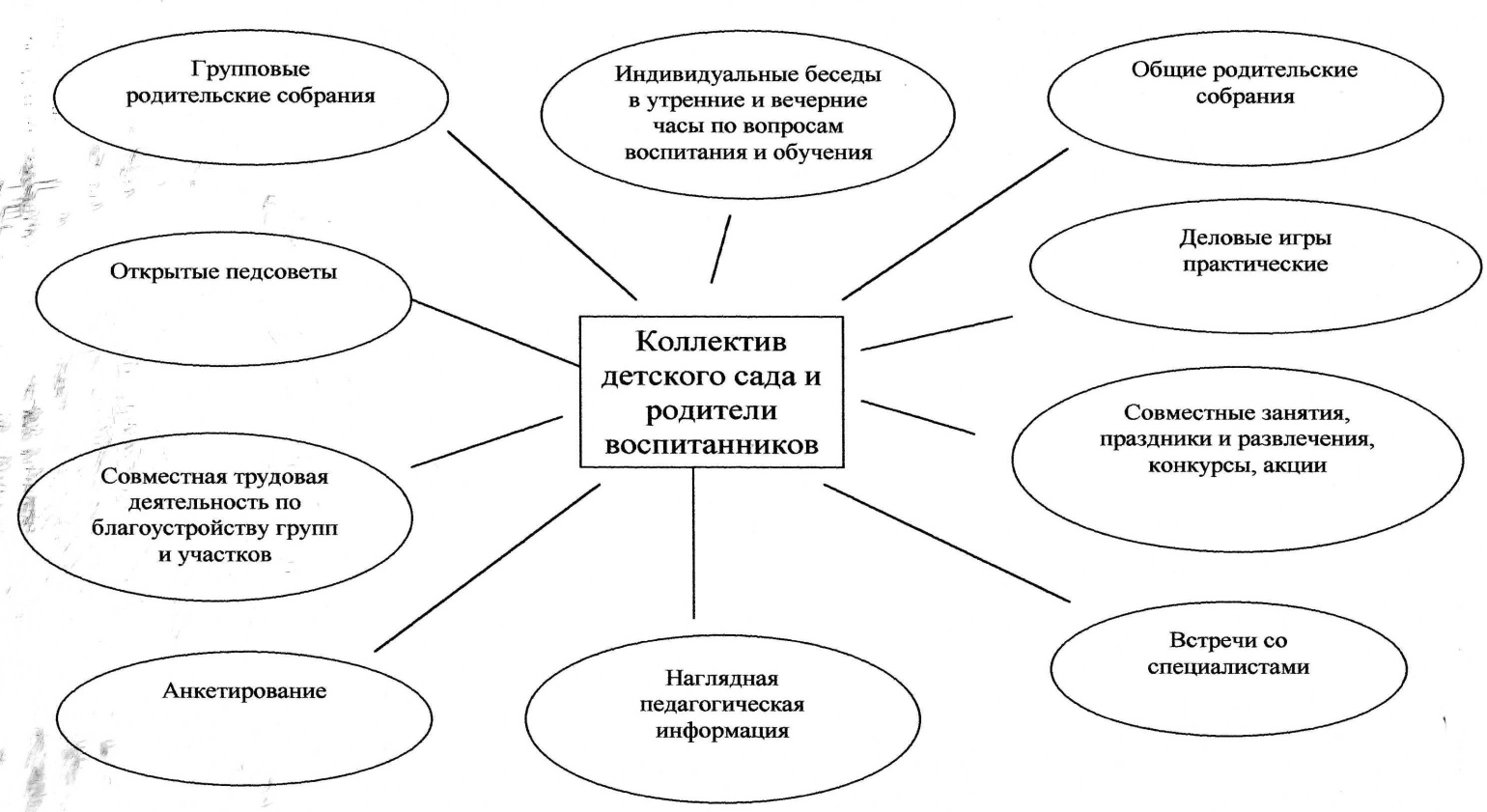 Охрана и укрепление здоровья детей.Цель: Виды, задачи и необходимые условия для двигательной деятельности ребенка                                          Организация дополнительного образования.Активные формы взаимодействия.Использование аудио-, видео-, мультимедийных материалов в работе с детьми, электронных дидактических игр, творческих заданий, рукоделия, конкурсах, соревнованиях различных уровней.УПРАВЛЕНИЕ ИННОВАЦИОННЫМИ ПРОЦЕССАМИ В ДОУ.Стратегия управления инновационными процессами в ходе реализации Программы развития предполагает, прежде всего, осознание всеми участниками педагогического процесса своей роли. Сколько бы мы ни говорили о детях и об их воспитании, а тон отношений задают взрослые. Педагогу, прежде чем стать субъектом деятельности, необходимо стать объектом познания и саморазвития.Важные особенности педагогической деятельности по экологическому, культурно-эстетическому  и личностному развитию детей дошкольного возраста:педагогу необходимо самоопределиться в сфере духовной (внутренний анализ) деятельности прежде, чем начинать работу с детьми;невозможность передачи способа личностного развития информационным путем, только в процессе совместной деятельности взрослого и воспитанника возможно обучение экологическому и культурно-эстетическому  поведению.Управление взаимодействием участников инновационного образовательного процесса строится по нескольким уровням:Управление процессом согласования принципиальных подходов к реализации программы. Ведущая роль отводится руководителю и органам самоуправления.Управление процессом обновления содержания и выбора парциальных программ и технологий. Ведущая роль принадлежит инициативной группе, родительской общественности, специалистам ДОУ и дополнительного образования.Обеспечение слаженного взаимодействия педагогического коллектива, детей, родителей, администрации, хозяйственной службы и др.Схема структуры управления ДОУЭТАПЫ ОСОВЕНИЯ ПРОГРАММЫ.            VIII. ИНТЕРАКТИВНЫЙ МОНИТОРИНГ КАЧЕСТВА ОБРАЗОВАНИЯ.По содержанию – качественное освоение знаний, умение систематизировать полученные знания, способность к целостному восприятия мира.По планированию – умение элементарно планировать и управлять собственной деятельностью и деятельностью группы на основе приобретаемых знаний и опыта.По коммуникативным умениям – освоение навыков эффективного общения и коллективного взаимодействия, нацеленность на взаиморазвитие в группе, становление культуры общения.По психологическому аспекту – развитие позитивной специальной, познавательной и творческой мотивации, настроенность на совместную деятельность и достижение значимых результатов.По социокультурному аспекту – освоение системы нравственных ценностей и социокультурного опыта, развитие способности использовать полученные знания на благо развития общества.Социально-личностное, культурно-эстетическое и экологическое развитие предполагает приспособление ребенка к современной действительности (миру людей и миру природы ), передачи и дальнейшего развития им социокультурного опыта, накопленного человечеством.Ребенок обладает культурно-эстетическими  навыками.Ребенок оперирует специфическими знаниями.Ребенок знаком с народными традициями, обрядами , правилами  поведения.Ребенок владеет социальными качествами и экологическими понятиями , позволяющими комфортно и эффективно существовать в обществе других людей и мире природы.                                 IX. ОЖИДАЕМЫЙ РЕЗУЛЬТАТ.Повышение престижа и поднятие авторитета ДОУ.Создание системы социально-личностного, экологического и культурно-эстетического  развития в ДОУ.Внедрение новых технологий образования детей дошкольного возраста.Снижение детской заболеваемости, повышению сопротивляемости организма, приобщению ребенка к ЗОЖ и овладению разнообразными видами двигательной активности.Обеспечение психофизического благополучия детей в условиях общественного воспитания и  развивающего  общения  взрослых и детей.Обеспечение равных возможностей для получения дошкольного образования.Совершенствование форм семейного воспитания.Изучение и обобщение опыта работы с педагогами по образованию дошкольников.Улучшение материально-технической базы.Построение современной развивающей среды.Увеличение числа родителей в участии в образовательном процессе ДОУ.ВЫВОД: создание системы экологического, культурно-эстетического и социально-личностного развития в дошкольном учреждении необходимо для общего совершенствования взрослых и детей, участвующих в образовательном процессе; осмысления детьми и применения ими в жизни экологических правил и норм, усвоение культурно-эстетических и  социально-нравственных идеалов, на которых основана  традиционная русская культура, и без которой невозможно полноценное развитие личности человека.Принята:на педагогическом советеПротокол № ____от «___»________________201__гУтверждена:Приказом заведующей  МБДОУ «Теремок» № _____ от «___»_______________201__г_________________Е.А.УсковойЗаведующая МБДОУ»Теремок»Е.А.Ускова ВоспитателиЕ.В.СиволобоваМ.А.ЧурековаГ.Г.ШевереваI. План программы развития………………………………………….2II. Паспорт программы развития на 2012 – 2016 годы…………...…3III. Историческая справка …………………………………………….4IV. Проблемный анализ ДОУ по приоритетному направлению…...6V. Концепция построения программы «Создание модели ДОУ общеразвивающего вида на основе социокультурного взаимодействия» ……………………………………………………...13VI. Управление инновационным процессом в ДОУ ……………….21VII. Этапы освоения программы …………………………………….22VIII. Интерактивный мониторинг качества образования ………….26IX. Ожидаемый результат ……………………………………………27Наименование программыПрограмма развития муниципального бюджетного дошкольного образовательного учреждения Усть-Бузулукского детского сада «Теремок» Алексеевского муниципального района Волгоградской области на 2012-2016 гг.Основание для разработки программы  Перспектива  работы   МБДОУ «Теремок».ЗаказчикРуководство ДОУРазработчики программыКоллектив ДОУОсновные исполнители программыЗаведующий,  учитель-логопед, музыкальный руководитель, воспитатели, инструктор по физической культуре, старшая медицинская сестра, обслуживающий персонал, родительская общественность, представители социума, взаимодействующие с ДОУСроки выполнения программыНачало – 2012 год (сентябрь)Окончание – 2016 годСтаж работыДо 5 летОт5 до 10 летОт 10 до 15 летОт 15 и вышеКоличество      человек1118№ п/п                         Группа         Возраст, лет  Количество детей1Группа детей раннего возраста1-3162Вторая младшая группа3-4223Старшая группа4-5234Подготовительная к школе группа5-724ИТОГО                               4                    85Совершенствование содержанияПривлечение семей воспитанниковДополнительное образованиеОрганизация детского досуга- программа адаптации ребенка раннего возраста к ДОУ;- здоровьесберега-ющие программы и технологии;- формирование социально-личностных качеств ребенка через художественную литературу;- приобщение детей к истокам русской народной культуры (музейная педагогика)- использование действенно-развивающих модулей сопровождения семейного воспитания (родительский клуб);- цикл семейных празднично-досуговых мероприятий (для всех категорий семей);- реализация проектной деятельности- организация кружковой, клубной работы;коррекционно-развивающие логопедические занятия учителя-логопеда;- работа с детьми по индивидуальным маршрутам развития;;- экскурсии в краеведческий музей.- циклы подготовки и проведения праздников, утренников- экскурсии, походы, путешествия по улицам станицы:-  прогулки в лес- традиции: проведение календарных и тематических праздников.Возрастная группа детейСодержание курса обновленияРанний возраста (дети от 1,5 до 3 лет)выработка совместно с родителями правил поведения в детском обществе и приучение к ним детей в игровой форме;организация системы профилактики психо-эмоционального состояния ребенка средствами физического развития;расширение возможных контактов ребенка с другими детьми (особенно со старшими по возрасту);расширение возможных контактов ребенка с другими взрослыми (сотрудниками ДОУ).Контроль и помощь со стороны старшей медсестры и педагога-психолога во время адаптационного периода, составление карт наблюдений и индивидуального развития ребенка (индивидуальный маршрут развития).Вторая младшая группа (дети  от 3 до 4 лет)развитие навыков самостоятельности;формирование образа доброй игрушки, любимой книги;формирование образа женщины, мужчины через организацию сюжетно-ролевых игр для мальчиков, девочек; развитие положительного примера взрослого как образца поведения во внутреннем и внешнем плане, эмоционально-практическое общение со сверстниками для развития личностных качеств, как доброта, уважение, желание помочь;участие в праздничных мероприятияхзанятия по исследовательской деятельности (создание условий для сенсорного развития в ходе ознакомления детей с явлениями и объектами окружающего мира);развитие словаря детей за счет слов, обозначающих сенсорные признаки, свойства, явления или объекты природы (цвет, форма, величина: мнется-ломается, высоко-низко-далеко, мягкий-теплый-твердый и т.д.)Средняя группа (дети от 4 до 5 лет)закладка нравственных эталонов добра и зла; прекрасного и безобразного, истины и лжи через организацию работы с книгой: рассматривание, слушание;развитие в сюжетно-ролевых играх наиболее близких для детей тем: семья, труд взрослых, родной город и родная природа и формирование коммуникативных навыков;использование дидактических настольных игр с региональным компонентом;активизация всех способностей ребенка (работа по индивидуальным маршрутам развития);беседы по приобщению детей к истокам русской народной культуры;участие в праздничных мероприятиях;исследовательская деятельность дошкольников (расширение представлений детей об явлениях и объектах окружающего мира – ответы на вопрос «почему?», группировка объектов по функциональным признакам, классификация по видовым признакам);расширение словаря за счет слов, обозначающих свойства явлений и объектов, эмоций, знакомство с этимологией слова;организация игр с природным  материалом с целью освоения и сравнения геометрических эталонов.Старшая группа (дети от 5 до 6 лет)развитие всех способностей ребенка через игру и организационные формы (индивидуальные маршруты развития);организация образовательной деятельности по инновационным программам и технологиям;участие в кружках, клубах;беседы по приобщению детей к истокам русской народной культуры (использование музейной педагогики);участие в циклах подготовки и проведения праздничных мероприятий;знакомство с профессиями – ознакомительные экскурсии;приучение к труду – сфера заботы воспитателя;организация игр с правилами, игровых ситуаций на развитие умения уступить, подождать, проиграть и т.д., способствующих расшатыванию детского эгоцентризма;развитие самостоятельной игровой и познавательной деятельности, умение подчинять свои собственные желания в соответствии с социальными образцами;исследовательская деятельность дошкольников (уточнение спектра свойств и признаков объектов и предметов, взаимосвязи и взаимозависимости объектов и явлений);обогащение словаря за счет слов, обозначающих свойства явлений и объектов, эмоций, знакомство с этимологией слова;приобщение детей к культуре чтения художественной литературы (читают детям книги, организуют совместное прослушивание звукозаписей, беседуют о прочитанном ими дома).Подготовительная к школе группа (дети от 6 до 7 лет)развитие способности оценивать свои и чужие поступки с помощью художественной литературы;формирование образа материнства у девочек через тематику игр, трудовых навыков;формирование образа отцовства у мальчиков через тематику игр, трудовых навыков ;знание норм и правил культуры  поведения в сфере социальной действительности, формирование навыков сотрудничества с новым взрослым и со сверстниками;развитие всех способностей ребенка через игру и организационные формы (индивидуальные маршруты развития);организация образовательной деятельности по инновационным программам и технологиям;участие в кружках, клубах;беседы по приобщению детей к истокам русской народной культуры (использование музейной педагогики);участие в циклах подготовки и проведения праздничных мероприятий;исследовательская деятельность дошкольников (уточнение спектра свойств и признаков объектов и предметов, взаимосвязи и взаимозависимости объектов и явлений);обогащение словаря за счет слов, обозначающих свойства явлений и объектов, эмоций, знакомство с этимологией слов и словообразованием, с омонимами, синонимами, антонимами, многозначными словами, фразеологизмами;обучение чтению (по желанию ребенка и родителей);овладение дошкольником адекватным поведением в семье, общественных местах, умение обслуживать себя в быту, использовать по назначению предметы гигиены.Формирование основ здорового образа жизни, его направленность на укрепление здоровья, физического и психического развития, эмоциональное благополучие каждого ребенкаЗадачи физического развитияЗадачи физического развитияЗадачи физического развитияОздоровительные:- охрана и укрепление здоровья, обеспечение нормального функционирования всех органов и систем организма;- всестороннее физическое совершенствование функций организма;- повышение работоспособности и закаливаниеОбразовательные:- формирование двигательных умений и навыков;- развитие физических качеств;- овладение ребенком элементарными  знаниями о своем организме, роли физических упражнений в его жизни, способах укрепления собственного здоровьяВоспитательные:- формирование интереса и потребности в занятиях физическими упражнениями;- разностороннее, гармоничное развитие ребенка (умственное, нравственное, эстетическое, трудовое)Средства физического развитияСредства физического развитияСредства физического развитияФизические упражненияЭколого-природные факторыПсихогигиенические факторыМетоды физического развитияМетоды физического развитияМетоды физического развитияНаглядные:- наглядно-зрительные приемы (показ физических упражнений, использование наглядных пособий, имитация, зрительные ориентиры);- наглядно-слуховые приемы (музыка, песни):- тактильно-мышечные приемы (непосредственная помощь воспитателя)Словесные:- объяснения, показ, пояснения, указания;- подача команд, распоряжений, сигналов;- вопросы к детям;- образный сюжетный рассказ, беседа;- словесная инструкцияПрактические:- повторение упражнений без изменения и с изменениями;- проведение упражнений в игровой форме;- проведение упражнений в соревновательной формеФормы работы:Формы работы:Формы работы:- физкультурные занятия;- физкультурно-оздоровительная работа в течение дня (утренняя гимнастика, физкультминутки, подвижные игры, физические упражнения на прогулке, закаливающие мероприятия);- активный отдых (физкультурные досуги, праздники, неделя здоровья,, неделя игры)- самостоятельная двигательная активность детей;- индивидуальная и дифференциация работы с детьми;- кружковая работа;- профилактические мероприятия.- физкультурные занятия;- физкультурно-оздоровительная работа в течение дня (утренняя гимнастика, физкультминутки, подвижные игры, физические упражнения на прогулке, закаливающие мероприятия);- активный отдых (физкультурные досуги, праздники, неделя здоровья,, неделя игры)- самостоятельная двигательная активность детей;- индивидуальная и дифференциация работы с детьми;- кружковая работа;- профилактические мероприятия.- физкультурные занятия;- физкультурно-оздоровительная работа в течение дня (утренняя гимнастика, физкультминутки, подвижные игры, физические упражнения на прогулке, закаливающие мероприятия);- активный отдых (физкультурные досуги, праздники, неделя здоровья,, неделя игры)- самостоятельная двигательная активность детей;- индивидуальная и дифференциация работы с детьми;- кружковая работа;- профилактические мероприятия.Виды двигательной активностиФизиологическая и воспитательная задачиНеобходимые условияОтветственныеДвижения во время бодрствованияУдовлетворение органической потребности в движении. Воспитание свободы движений, ловкости, смелости, гибкостиНаличие групповых помещений, на участке детского сада места для движения. Игрушки и пособия, побуждающие ребенка к движениямВоспитатели групп,Инструктор по ф/к,Самостоятельная двигательная активность: подвижные игры, игры-эстафеты, элементы спортивных игрВоспитание умений двигаться в соответствии с заданными условиями, воспитывать волевое (произвольное) внимание через овладение умением выполнять правила игрыЗнание правил игрыВоспитатели групп,Инструктор по ф/к,Движения под музыкуВоспитание чувства ритма, умения выполнять движения под музыкуМузыкальное сопровождениеМузыкальный руководитель,Воспитатели группУтренняя гимнастика и гимнастика после снаСделать более физиологически комфортным переход от сна к бодрствованию. Воспитывать потребность перехода от сна к бодрствованию через движенияЗнание воспитателем комплексов гимнастики после сна, продумывание места для проведения гимнастикиВоспитатели групп№ п/пНазвание кружка, его цельЗадачи1«Математические ступеньки» развитие у ребенка элементарных математических представлений ребенка- Заинтересовать детей математическим материалом;- Способствовать освоению элементарных  математических представлений;-Способствовать развитию любознательности и самостоятельности;- Развивать связную речь, обогащать словарь детей.2«Мастерилка»Формирование любви к природе, работа с природным материалом- Приобщать детей к сотрудничеству друг с другом  , осознать необходимость помогать  друг  другу;- Прививать  бережное отношение к природе;- Учить аккуратно работать с природным материалом;- Развивать мелкую моторику рук;- Воспитывать терпение, усидчивость.3«Изостудия Карандаш»Формирование устойчивого интереса к изобразительной деятельности- Развивать творчество детей- Развивать навыки рисования и аппликации, мелкую моторику, умение расписывать поделку.- Осваивать различные приемы аппликации и рисования - Прививать чувство прекрасного.4«Познай себя»,Формирование представлений о самом себе как об индивидуальности, о своем строении тела.- Помочь ребенку осознать себя как индивидуальность; - Приобщать к сотрудничеству с другими людьми.- Способствовать освоению элементарных правил этикета.- Воспитывать устойчивое, положительное отношение к окружающей среде.- Прививать чувство прекрасного.5«Веселый язычок»Повышение уровня речевого развития, развития активной речи- Устранить трудности в формировании лексико-грамматических представлений, дифференциации родовых понятий, освоения грамматического строя речи, увеличения активного словаря.- Расширять пассивный словарь детей.- Формировать двигательную активность через пальчиковую гимнастику, игры.- Способствовать социально-личностному развитию ребенка6«Веселые старты»Развитие физической активности детей- Развивать физическую активность детей- Развивать навыки беганья, лазанья,  пролезания под предметом и т.д. - Осваивать новые физические упражнения - Воспитывать чувство коллективизма, товарищества, взаимопомощи.7«Ритмическое воспитание»,Развитие чувства ритма и музыкального восприятия при занятии ритмикой.- Развивать  чувство ритма у  детей  при помощи  музыкального сопровождения;  - Развивать гибкость и ловкость;-Развивать эстетическое воспитание детей;-Воспитывать настойчивость, терпение , трудолюбие.8«Цветик-Семицветик»Формирование устойчивого интереса к изобразительной деятельности- Развивать творчество детей- Развивать навыки декоративного рисования , мелкую моторику, умение расписывать поделку.- Осваивать нетрадиционные  приемы рисования- Прививать чувство прекрасного.I этап подготовительный2012-20132013-2014Осознание всеми участниками образовательного процесса проблем, определение путей их решения. Разработка программы развития. Составление образовательных и воспитательных проектов, их внедрение.II этап практический2014-20152015-2016Этап активных действий.Корректировка проектов. Организация адаптивного воспитательно-образовательного процесса. Промежуточная диагностика.III этап результативный2016Этап стабилизации.Самоконтроль, экспертная оценка обучения, воспитания и развития. Итоговый мониторинг.Направления развитияМероприятия по реализации программыСрокиОтветственныеСоздание условий для дальней-шего развития Учреждения1. Замена лицензии в связи с изменением наименования учреждения2012 годзаведующийСоздание условий для дальней-шего развития Учреждения2. Укрепление материально-технической базы:- проведение текущего  ремонта - установка сплитсистем во всех группах- покрытие дорожек вокруг детского сада тротуарной плиткой-благоустройство игровых площадок- установка вытяжной системы над плитами на кухне- приобретение нового холодильного оборудования- благоустройство прачечной комнаты: облицовка стен кафелем, приобретение титана, установка новой ванной, ремонт полов в сушильном отделении- замена дверей на запасных эвакуационных выходах на 2-ом этажеежегодно2012 год2012 год2012-2016гг.2013 г.2013 г.2014-2015 гг.2015г.заведующийзавхозпедагоги и обслуживающий персонал ДОУСоздание условий для дальней-шего развития Учреждения3. Продолжение работы по внедрению новых форм дошкольного образования:- сотрудничество с родителями воспитанников- кружки по запросам родителей и интересам детей2013-2016гг.заведующийвоспитателиСоздание условий для дальней-шего развития Учреждения4. Анализ изменений нормативно-правовых документов, регламентирующих деятельность ДОУ2012 – 2016гг.заведующийСоздание условий для дальней-шего развития Учреждения5.Заключение новых договоров о сотрудничестве, обсуждение принципиальных позиций на уровне руководителей2012-2016гг.заведующийСоздание условий для дальней-шего развития Учреждения6.Оснащение педагогического процесса современными мультимедийными и интерактивными  инструментами обучения:  1) приобретение комплектов для интерактивного обучения: панелей  Mimio Teach – 2шт., ноутбуков – 2шт., камеры- 2шт., доски – 2 шт.2)  приобретение компьютерных программ по реализации методических разработок по программе «Детство» с учетом ФГТ. 2013-2016 гг.заведующаяСоздание условий для дальней-шего развития Учреждения7. Внедрение  комплексно-тематического  планирования образовательного процесса в связи с введением ФГТ к структуре общеобразовательной программе2012-2015гг.заведующийвоспитатели специалисты Создание условий для дальней-шего развития Учреждения8. Внедрение  гибкого режима  работы на группах (объем знаний детям педагог дает  в основном во время игр)2012-2013гг.заведующийвоспитатели Повыше-ние профессиональной компетентности педагогов1. Аттестация педагогических работников2012-2016гг.заведующийвоспитатели специалистыПовыше-ние профессиональной компетентности педагогов2. Повышение квалификации педагогических работниковпостояннозаведующийвоспитатели специалистыПовыше-ние профессиональной компетентности педагогов3. Обобщение педагогического опыта и нормативно-методической документациипостояннозаведующийвоспитатели специалистыПовыше-ние профессиональной компетентности педагогов4. Осуществление творческого подхода к использованию программ, разработке занятий и дидактических игр; подбор и адаптация методик по дошкольному образованию и воспитаниюпостояннозаведующийвоспитатели специалистыПовыше-ние профессиональной компетентности педагогов5. Участие педагогов в выставках, семинарах, смотрах-конкурсах  и МО (федеральный, областной и муниципальный уровни)в соответствии с годовым планом Учреждения и планами МО заведующийвоспитатели специалистыПовыше-ние профессиональной компетентности педагогов6.  Дальнейшее пополнение сайта ДОУ2012-2016гг.заведующаяПовыше-ние качества дошколь-ного образова-ния1. Мониторинги:- уровня развития воспитанников- эффективности работы с педагогическим коллективом- удовлетворенности родителей деятельностью ДОУ2012-2016 гг.воспитатели специалистыПовыше-ние качества дошколь-ного образова-ния2. Ведение индивидуальных маршрутов развития детей подготовительной к школе группыпостоянновоспитатели специалистыПовыше-ние качества дошколь-ного образова-ния3. Осуществление коррекционно-развивающих мероприятийпостоянновоспитатели специалистыПовыше-ние качества дошколь-ного образова-ния4. Оказание дополнительных образовательных услуг по следующим направлениям :- экологическое- социально-педагогическое- культурологическое- художественно-эстетическое-физкультурно-оздоровительноепостоянновоспитатели специалистыПовыше-ние качества дошколь-ного образова-ния5. Внедрение новых технологий по всем образовательным областям, создать систему работы с одаренными детьми2013-2016гг.воспитатели специалисты6. Образовательный процесс  строится на комплексно-тематическом принципе и принципе интеграции2012-2016гг.педагогический коллективОсуществление целостно-го подхода к оздоровлению и укрепле-нию здоровья дошколь-ников1. Внедрение новых здоровьесберегающих технологийв соответствии с годовым планом Учреждения и планами МО воспитателиинструктор по ф/кОсуществление целостно-го подхода к оздоровлению и укрепле-нию здоровья дошколь-ников2. Участие в спортивных спартакиадах дошкольников)в соответствии с годовым планом Учреждения и планами МО воспитателиинструктор по ф/кОсуществление целостно-го подхода к оздоровлению и укрепле-нию здоровья дошколь-ников3. Создание условий для двигательной активности детей совместно с семьями воспитанниковв соответствии с годовым планом Учреждения и планами МО воспитателиинструктор по ф/кОсуществление целостно-го подхода к оздоровлению и укрепле-нию здоровья дошколь-ников4. Проведение профилактических  осмотров, соблюдение графика направления детей на прививки в поликлинику2012-2016гг.ст.медсестраОсуществление целостно-го подхода к оздоровлению и укрепле-нию здоровья дошколь-ников5. Проведение ежегодного мониторинга состояния здоровья детей:- диагностика состояния здоровья- диагностика физического развития дошкольников- медико-педагогический контроль- заполнение листа здоровья (группа раннего возраста)- ежедневное заполнение родителями тетради здоровья на группах- работа с детьми с ограниченными возможностями2011-2016гг.заведующийвоспитатели ст.медсестраОсуществление целостно-го подхода к оздоровлению и укрепле-нию здоровья дошколь-ников6. Улучшение качества питания, контроль над организацией питания2012-2016гг.заведующийст.медсестраОсуществление целостно-го подхода к оздоровлению и укрепле-нию здоровья дошколь-ников7. Контроль за проведением оздоровительных лечебных мероприятий:- оценка эффективности профилактических и оздоровительных мероприятий-  оценка физической подготовленности детей2021-2016гг.заведующийвоспитатели ст.медсестраОсуществление целостно-го подхода к оздоровлению и укрепле-нию здоровья дошколь-ников8. Совершенствование физкультурной работы:- отработка двигательных режимов для каждой возрастной группы- дооборудование  спортивной площадки- дооснащение физкультурных уголков в группах2012-2016гг.заведующийвоспитатели завхозОсуществление целостно-го подхода к оздоровлению и укрепле-нию здоровья дошколь-никовОсуществление целостно-го подхода к оздоровлению и укрепле-нию здоровья дошколь-ников9. Приобретение необходимого оборудования для медицинского кабинета2013-2016заведующийст.медсестраОсуществление тесного взаимо-действия с родите-лями воспитанников для повыше-ния психолого-педа-гогической культуры, компетентности и участия семьи в жизни ДОУ1. Проведение работы по выявлению запросов родителей о содержании и качестве дошкольного образования в УчрежденииВ соответствии с годовым планомзаведующийвоспитатели специалистыОсуществление тесного взаимо-действия с родите-лями воспитанников для повыше-ния психолого-педа-гогической культуры, компетентности и участия семьи в жизни ДОУ2. Привлечение родителей и детей к участию в совместных мероприятияхВ соответствии с годовым планомзаведующийвоспитатели специалистыОсуществление тесного взаимо-действия с родите-лями воспитанников для повыше-ния психолого-педа-гогической культуры, компетентности и участия семьи в жизни ДОУ3. Создание системы работы  «Сотрудничество ДОУ и семьи»2013-2014гг.заведующийвоспитатели специалистыОсуществление тесного взаимо-действия с родите-лями воспитанников для повыше-ния психолого-педа-гогической культуры, компетентности и участия семьи в жизни ДОУ4. Внедрение нетрадиционных форм работы с родителями воспитанников:- клуб «Здоровье»- «Школа будущего первоклассника»- взаимодействие с отцами воспитанников (через проектную деятельность)- совместные мероприятия2012-2016гг.заведующийвоспитатели специалистыстаршая мед.сестраОсуществление тесного взаимо-действия с родите-лями воспитанников для повыше-ния психолого-педа-гогической культуры, компетентности и участия семьи в жизни ДОУ5. Использование средств массовой информации для информирования населения о работе ДОУ2012-2016гг.заведующийвоспитатели специалистыстаршая мед.сестраОсуществление тесного взаимо-действия с родите-лями воспитанников для повыше-ния психолого-педа-гогической культуры, компетентности и участия семьи в жизни ДОУ6. Консультации воспитателей и специалистов ДОУ для родителей воспитанников, посещающих Учреждение2012-2016гг.заведующийвоспитатели специалистыстаршая мед.сестраОсуществление тесного взаимо-действия с родите-лями воспитанников для повыше-ния психолого-педа-гогической культуры, компетентности и участия семьи в жизни ДОУ7. Родительские собрания, деловые игры, участие в конкурсах, семинарах, в благоустройстве групп и территории ДОУ, памятки для родителей, открытые педсоветы, дни открытых дверей, информационные стенды, анкетирование родителей2012-2016гг.заведующийвоспитатели специалистыстаршая мед.сестраОсуществление тесного взаимо-действия с родите-лями воспитанников для повыше-ния психолого-педа-гогической культуры, компетентности и участия семьи в жизни ДОУ8. Совершенствование планов и форм работы по взаимодействию с родителями воспитанников2012-2016гг.педагогический коллективОсуществление преемст-венности образования между ДОУ и школой для подготовки и успешной адаптации детей к обучению в школеСовершенствование форм и методов работы совместно с МБОУ Усть-Бузулукской СОШ:- посещение уроков в школе и занятий в детском саду- организация совместных экскурсий в школу- совместное проведение диагностических исследований детей- организация тематического круглого стола  по обмену опытом  «Школа будущего первоклассника»2021-2016гг.заведующийвоспитатели специалистыдиректор школыучителя начальных классов